        SAVEZ MAŽORETKINJA I POM-PON TIMOVA HRVATSKE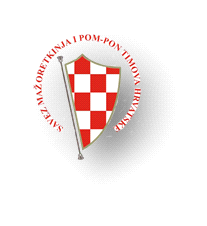                       BEDEKOVČINA-Nedjelja,28. 02. 2016.                                                 ŠTAP/POM-PON/MIX/BATONFLAG                              ROK PRIJAVE I UPLATA KOTIZACIJE DO                                            28. 01. 2016.SAVEZ MAŽORETKINJA I POM-PON TIMOVA HRVATSKEE-mail: majorettes.cro@gmail.comMob: 095 960 6669UPLATE NA ŽIRO RAČUN :Raiffeisen bank Austria d.d. Zagreb IBAN: HR9224840081101900360	Država:         	                              Grad:                                               Tim/klub:Osoba za kontakt:                     Mob:                                                 E-mail:    SOLO FORMACIJE:ŠTAP-DJEČJA FORMACIJA:ŠTAP KADETI:ŠTAP JUNIORI:ŠTAP SENIORI:POM-PON DJEČJA FORMACIJA:POM-PON KADETI:POM-PON JUNIORI:POM-PON SENIORI:MINI FORMACIJA MIX-DJEČJA FORMACIJA:MINI FORMACIJE MIX KADETI:MINI FORMACIJE MIX JUNIORI:MINI FORMACIJE MIX SENIORI:BATON FLAG MINI FORMACIJE-JUNIORI:BATON FLAG MINI FORMACIJE SENIORI:Broj osoba1Mini f.2Mini f.Broj osobaNatjecatelji ime i prezime– solo / duo-trio1Solo2Solo1duo-trio2duo-trio1Mini2MiniBroj osobaNatjecatelji ime i prezime – solo / duo-trio1Solo2Solo1duo-trio2duo-trio1Mini2MiniBroj osobaNatjecatelji ime i prezime – solo / duo-trio1Solo2Solo4Solo1Solo-dva štapa1duo-trio2duo-trio1Mini2MiniBroj osoba1Mini f. 2Mini f.Broj osobaNatjecatelji ime i prezime – solo / duo-trio1Solo2Solo1duo-trio2duo-trio1Mini2MiniBroj osobaNatjecatelji ime i prezime – solo / duo-trio1Solo2Solo1duo-trio2duo-trio1Mini2MiniBroj osobaNatjecatelji ime i prezime – solo / duo-trio1Solo2Solo1duo-trio2duo-trio1Mini2MiniBroj osoba1Mini f.2Mini f.Broj osoba1Mini f.2Mini f.Broj osoba1Mini f.2Mini f.Broj osoba1Mini f.2Mini f.Broj osoba1.Mini f.2.Mini f.Broj osoba1.Mini f.2.Mini f.